План – конспект занятия «Бегемоты»Педагог: Кристосяк Светлана Сергеевна.Наименование объединения: «Мягкая игрушка, бисероплетение, вязание».Состав группы: 10 человек в возрасте 6 -7 лет, ведущий вид деятельности сюжетно- ролевая игра. Особенности познавательной деятельности: сформирована правильная речь, развита непроизвольная память. Начало развития произвольной памяти. Целенаправленное анализирующие восприятие. Развитое наглядно- образное мышление, творческое воображение. Тема занятия: «Бегемоты».Раздел в программе: «Бисероплетение».Цель: Сплести бегемотов из бисера. Задачи: Обучающие:-закрепить технику плоскостного параллельного плетения, объемного параллельного плетения, петельного плетения;-закрепить правила пользования материалами и инструментами;-закрепить правила нанизывания бисера на проволоку и работу по схеме;-способствовать формированию навыков художественного восприятия, эстетического вкуса; Развивающие:-развивать мелкую моторику, фантазию обучающихся;Воспитательные:-воспитывать уважение к труду, аккуратность, внимательность;-воспитывать положительный настрой к работе, к себе, к окружающим;-создавать благоприятную атмосферу для работы.Материалы и инструменты:Большой бегемот: Бисер матовый с серебряным отверстием светло- голубой, голубой, белый, диаметром 4.5ммБусины под розовый жемчуг: диаметром 4ммБисер под розовый кварц, диаметром 2.6ммБисер полупрозрачный: черный, цвет розового кварца, диаметром 4.5ммЛатунная проволока: диаметром 0.3ммМаленький бегемотБисер матовый с серебристым отверстием: светло- голубой, голубой, диаметром 2.6ммБусины под розовый жемчуг: диаметр 2.6ммБисер под розовый кварц, диаметр 2.6ммБисер полупрозрачный: черный, белый, диаметром 2.6ммЛатунная проволока: диаметром 0.3ммКруглогубцыОстрогубцыКоврик под бисерОбразецСхемаЛитература: 1. Ингрид Морас, АРТ – РОДНИК2. https://www.google.com/search3. https://multiurok.ru/files/priezientatsiia-na-tiemu-bieghiemoty.html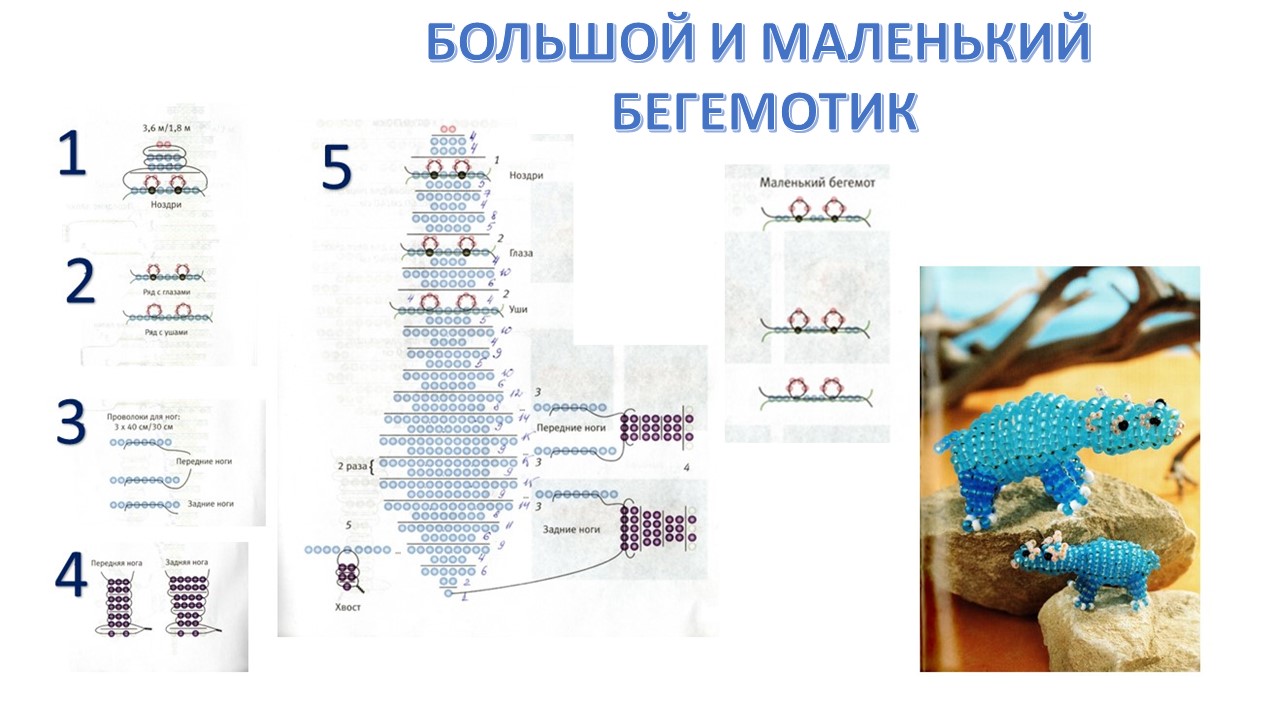 №Этапы занятияЗадачи этапа учебного занятия Деятельность педагогаДеятельность обучающихсяПланируемые результаты Методы обучения 1Организационно - мотивационный  Подготовка детей к работе на занятииЗдравствуйте, ребята. Какое у вас сегодня настроение? Мотивация на занятие.Приветствуют педагога. Настраиваются на занятие.Восприятие создание благоприятной атмосферыСловесный: рассказ;диалог2Основной. Ознакомление с новыми знаниями и умениями (подготовка к новому содержанию) Обеспечение мотивации и принятие детьми цели учебно-познавательной деятельностиЗнакомит детей с темой занятия, предлагает посмотреть видео – клип про бегемотовhttps://www.google.com/searchПрезентация про бегемотов https://multiurok.ru/files/priezientatsiia-na-tiemu-bieghiemoty.htmlДети с удовольствием смотрят видео – клип, догадываются, что тема занятия «Бегемоты»Обучающиеся внимательно смотрят презентацию про бегемотов.Осмысление возможного начала работы Замотивированы на учебную и творческую деятельность. Понимают значимость изучаемого материала.Словесный: рассказНаглядный презентацияВидео - клип3Усвоение новых знаний и способов действий Обеспечение восприятия, осмысления и первичного запоминания связей и отношений в объекте изученияПедагог проводит небольшой опрос про бегемотов:1.Как еще называют бегемотов?2.От чего зависит масса тела бегемота?3.Как и где живут бегемоты?4.Где проводят большую часть жизни бегемоты?Педагог объясняет цели и задачи занятия. Показывает образец и схему Бегемотов.Дети отвечают на вопросы, внимательно слушают педагога, рассматривают образец и схему.Освоение новых знаний Дети начинают понимать практическую значимость выполнения занятия.Словесный:Беседа;Рассказ;Диалог.Наглядный:Образец и схема медведей4Самостоятельное применение новых знаний Выявление качества и уровня овладения знаниями, самоконтроль и коррекция знаний и способов действийПедагог проверяет технику безопасности. Далее следует физ. Минутка: Мы устали, засиделисьНам размяться захотелосьТо, на стену посмотрели,То в окошко поглядели,Вправо, влево поворот,А потом наоборот.Приседанья начинаем,Ноги до конца сгибаем,Вверх и вниз, вверх и вниз,Приседать не торопись.И в последний раз присели,И на место тихо сели.Переходим к практической части:1.Большой бегемот: 2 бусины под жемчуг сдвинуть на середину проволоки длиной 3.6м, затем положить два ряда вверх и вниз. Для ноздрей на один конец проволоки нанизать 2 светло- голубые и одну черную бусины, а также 4 бусины диаметром 2.6мм розового цвета. Проволоку протянуть через черную бусину. Плетение повторить, нанизав 2 светло - голубые бусины, и второй конец проволоки провести через все бусины (с диаметром 4.5мм) ряда.2.Ряды бусин для туловища укладывать вниз и вверх. Ряд бусин с глазами, а также ряд бусин с ушами (место см. на общей схеме) нанизывать одним концом проволоки. Второй конец протягивать в противоположном направлении сквозь бусины ряда.3.Через бусины нижних рядов ввести 2 доп. проволоки для передних ног, для задних ног - -1 доп. проволоку (по 40см) через бусины соответствующего ряда (место см. на общей схеме). Для плетения задних ног использовать концы проволоки туловища.4. Двумя концами проволоки плести объемные ряды для ног и, чередуя, укладывать их наружу и внутрь. Концы проволоки скрутить и отрезать лишнее.5. Для выполнения хвоста через бусину верхнего ряда ввести короткую проволоку и протянуть ее до середины; выполнить три плоских рада хвоста.Маленький бегемот: Фигурка выполняется по той же схеме из проволоки длинной 1.8м и бисера 2.6мм (проволоки для ног: по 30см). Для ноздрей и глаз набирать по три бусины цвета розового кварца, для ушей – по 4 бусины (см. отдельные схемы).Дети рассказывают технику безопасности- все материалы и инструменты нужно хранить в шкатулке или в специальной коробочке; - аккуратно обращаться с материалами и инструментами; - бисер из пакетиков (баночек) высыпать в отдельные крышечки по чуть-чуть, чтобы не просыпать большое количество бисера, на котором можно поскользнуться; - через каждые полчаса работы нужно 15 минут отдохнуть (для защиты зрения).Принимают участие в физкультминутке.Начинают самостоятельно выполнять работу, по необходимости обращаются к педагогу.Готовое выполненное практическое задание.Словесный: диалогПрактический:Выполняют упражнения, дети сами изготавливают изделие по схеме.5Подведение итогов занятия, формулирование выводов.  (Рефлексивный)  Анализ и оценка успешности достижения цели, определение перспективы последующей работы.Мобилизация детей на самооценкуПедагог предлагает ребятам посмотреть на готовые фигурки бегемотов. Какие они красивые и разные. Спрашивает, что больше всего понравилось на занятии, а в чем были сложности? Что интересного узнали из жизни бегемотов. Хвалит ребят за проделанную работу. Предлагает прибрать свои рабочие места. Прощается с обучающимися. Организует выставку работ.Дети рассматривают свои готовые работы. Отвечают на вопросы педагога, тем самым закрепляют пройденное занятие. Прибирают свое рабочее место. Благодарят педагога за занятие. Прощаются с педагогом.Самоутверждение детей в успешности.Проектирование детьми собственной деятельности на последующих занятиях Дети очень рады своим законченным работа, бегемоты получились все разные и симпатичные. Счастливы, что все получилось.Словесный: диалогПрактический: прибирают рабочее место.